            ҠАРАР                        №  24                      ПОСТАНОВЛЕНИЕ                                                                                                          «29» май 2023 й.                                                           «29» мая 2023 г.          О признании утратившим силу постановления Администрации сельского поселения Акмурунский сельсовет муниципального района Баймакский район Республики Башкортостан № 32 от 24 апреля 2020 года «Об утверждении административного регламента предоставления муниципальной услуги «Выдача специального разрешения на движение по автомобильным дорогам транспортных средств, осуществляющих перевозки тяжеловесных и (или) крупногабаритных грузов по маршрутам, проходящим полностью или частично по дорогам местного значения в границах муниципального образования»В соответствии с Федеральным законом от 06.10.2003 N 131-ФЗ «Об общих принципах организации местного самоуправления в Российской Федерации», в целях приведения муниципального правового акта в соответствие с действующим законодательством Администрация сельского поселения Акмурунский сельсовет муниципального района Баймакский район Республики БашкортостанПОСТАНОВЛЯЕТ:1. Признать утратившим силу постановление Администрации сельского поселения Акмурунский сельсовет муниципального района Баймакский район Республики Башкортостан № 32 от 24 апреля 2020 года «Об утверждении административного регламента предоставления муниципальной услуги «Выдача специального разрешения на движение по автомобильным дорогам транспортных средств, осуществляющих перевозки тяжеловесных и (или) крупногабаритных грузов по маршрутам, проходящим полностью или частично по дорогам местного значения в границах муниципального образования» 2. Настоящее постановление опубликовать на официальном сайте сельского поселения http:// akmur-sp@yandex.ru и на информационном стенде в здании администрации сельского поселения по адресу: Республика Башкортостан, Баймакский район, с. Акмурун, ул. Ленина, 41.4. Контроль за исполнением настоящего постановления оставляю за собой.            Глава сельского поселения                               М. А. АбубакировБашҡортостан республикаһЫБаймаҡ  районы муниципальРайоныныҢ  АҠМОРОН ауылСоветы ауыл билӘмӘҺе ХАкИМИӘТЕРЕСПУБЛИКА БАШКОРТОСТАНАДМИНИСТРАЦИЯ сельского поселения АКМУРУНСКИЙ  сельсовет муниципального района Баймакский районБашҡортостан республикаһЫБаймаҡ  районы муниципальРайоныныҢ  АҠМОРОН ауылСоветы ауыл билӘмӘҺе ХАкИМИӘТЕ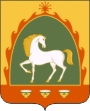 РЕСПУБЛИКА БАШКОРТОСТАНАДМИНИСТРАЦИЯ сельского поселения АКМУРУНСКИЙ  сельсовет муниципального района Баймакский район             453676, Башҡортостан Республикаһы, Баймаҡ районы,                             Аҡморон ауылы, Ленин урамы, 41                                  тел. 8(34751) 4-33-67             453676, Башҡортостан Республикаһы, Баймаҡ районы,                             Аҡморон ауылы, Ленин урамы, 41                                  тел. 8(34751) 4-33-67                      453676, Республика Башкортостан, Баймакский район,                             с.Акмурун,  ул. Ленина, 41                              тел. 8(34751) 4-33-67                      453676, Республика Башкортостан, Баймакский район,                             с.Акмурун,  ул. Ленина, 41                              тел. 8(34751) 4-33-67